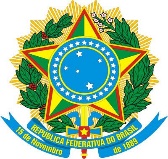 MINISTÉRIO DA EDUCAÇÃOINSTITUTO FEDERAL DO ESPÍRITO SANTOCAMPUS PIÚMARua Augusto Costa de Oliveira, 660 – Bairro Praia Doce – 29.285-000 – Piúma - ES28 3520-0600ANEXO VIII  DECLARAÇÃO DE CIÊNCIA, DE INEXISTÊNCIA DE FATOS SUPERVENIENTES E IMPEDITIVOS E DE CUMPRIMENTO DO DISPOSTO NO INCISO XXXIII DO ART. 7º DA CONSTITUIÇÃO FEDERAL (NOME DA EMPRESA), (n.º do CNPJ), por intermédio do seu representante legal o(a) Sr.(a) _____, portador(a) da Carteira de Identidade n.º_____ e do CPF n.º ____, declara sob as penas da lei, para fins de participação na licitação  do pregão presencial n.º  02/2020 desta UASG (158892) que:  1. Está ciente e concorda com as condições contidas no edital e seus anexos e tomou conhecimento de todas as informações e das condições locais para o cumprimento das obrigações objeto da licitação;  2. cumpre plenamente os requisitos de habilitação definidos no edital;  3. até a presente data inexistem fatos impeditivos para sua habilitação no presente processo licitatório, ciente da obrigatoriedade de declarar ocorrências posteriores;  4. que não emprega menor de dezoito anos em trabalho noturno, perigoso ou insalubre e não emprega menor de dezesseis anos, salvo na condição de aprendiz, a partir de quatorze anos;   5. que não possui, em sua cadeia produtiva, empregados executando trabalho degradante ou forçado, observando o disposto nos incisos III e IV do art. 1º e no inciso III do art. 5º da Constituição Federal.__________, ____ de ___________________ de __________.  ____________________________________________ Assinatura do Representante Legal